Приложение № 15 к Договору от __________ № 70-2022-000925 ПАСПОРТ СТАРТАП-ПРОЕКТА  1. Общая информация о стартап-проекте1. Общая информация о стартап-проектеНазвание стартап-проектаПрограммное обеспечение, подсчитывающие углеродный следКоманда стартап-проекта1.Ботвина Виктория Валерьевна2.Олейникова Полина АлексеевнаТехнологическое направлениеТехнологии мониторинга и прогнозирования состояния окружающей среды, предотвращения и ликвидации ее загрязненияОписание стартап-проекта(технология/ услуга/продукт)ПродуктОписание продукта:Один из основных элементов углеродного следа является выброс , который составляет большую часть данного следа. Разрабатываемая программа позволяет считывать показания с датчиков, отражающие количество выбросов  в окружающую среду. Эти показания снимаются с автоматических систем контроля выбросов и сбросов, которые должны быть установлены на каждой электростанции. Снятые сведения переводятся в количественное значение и отражают оставленный углеродный след предприятия. Полученные данные предоставляют возможность компаниям компенсировать выбросы  в виде выплаты в лестной фонт планеты и России, либо уплате углеродного налога. Для осуществления данного программного обеспечения необходимы будут программисты, которые поспособствуют разработки приложения, и в дальнейшем будут содействовать в его обновлении.Актуальность стартап-проекта (описание проблемы и решения проблемы)12 декабря 2015 г. был обнародован указ Президента РФ «О сокращении выбросов парниковых газов», в котором говориться о сокращение парниковых газов на 70% до 2030 г. Парниковый газ состоит из: водяного пара, углекислого газа, метана, записи азота и озона. Разрабатываемое программное обеспечение направлена на определение количество выбросов  и компенсацию данных выбросов либо за счет уплаты углеродного налога, либо выплаты в лестной фонт планеты и России. Представленное программное обеспечение направлена на расчет выбросов углекислого газа, так как почти каждая электростанция оставляет данный след после себя.Технологические рискиЗамена датчиков (физический износ оборудования) и пере-подключение их к системе расчета; несовместимость версии программного обеспечения и рабочей станции, иные риски.Потенциальные заказчики– государственные и частные электростанции в РФ (ТЭС, ГЭС, Росатом, Мосэнерго, Т Плюс и иные компании)Бизнес-модель стартап-проекта (как вы планируете зарабатывать посредствам реализации данного проекта)B2G и B2BОбоснование соответствия идеи технологическому направлению(описание основных технологических параметров)Программное обеспечение использует показания датчиков на устройствах и анализирует выброс ,далее рассчитывает компенсацию этих выбросов.2. Порядок и структура финансирования2. Порядок и структура финансированияОбъем финансового обеспеченияРазработка ПО – 500 000Средняя заработная плата программисту в год – 1 200 000Аренда помещения на электростанции для тестирования – 150 000  в месПокупка необходимого оборудования – 500 000Прочие платежи – 150 000Итог – 2 500 000 руб.Предполагаемые источники финансированияГрант – Стартапам; сторонние инвестиции.Оценка потенциала «рынка» и рентабельности проектаSWOT:S:- Помощь окружающей среде- Совместимость со всеми ОС и файловыми системами-Имеет на 5% цены ниже на услуги, чем у конкурентовW:- Небольшой объем кадров- Нет бюджета на рекламу- Не весь каталог устройств в программеО:- привлечение больше заказчиков- задействовать социальные сети- предоставление обученияT:- конкуренты- появление новых технологий, более экологичных устройств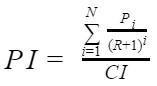 3. Календарный план стартап-проекта Итого 2 500 000 рублей 4. Предполагаемая структура уставного капитала компании (в рамках стартап-проекта) 5. 	Команда стартап- проекта                                  5. 	Команда стартап- проекта                                  5. 	Команда стартап- проекта                                  5. 	Команда стартап- проекта                                  5. 	Команда стартап- проекта                                  Ф.И.О. Должность        Контакты        Выполняемые работы в Проекте Образование/опыт работы Ботвина Виктория ВалерьевнаМенеджерbotvina_nika@bk.ruПоиск потенциальных покупателей, расчет рентабельности, создание презентации Цифровая криминалистика (ЮР) МГТУ им Н.Э. Баумана Олейникова Полина Алексеевна Менеджер polina4456616@yandex.ru Поиск потенциальных покупателей, расчет рентабельности, создание презентации Цифровая криминалистика (ЮР) МГТУ им Н.Э. Баумана